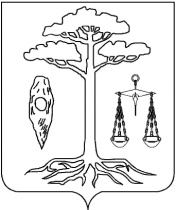  СОВЕТТЕЙКОВСКОГО МУНИЦИПАЛЬНОГО РАЙОНАшестого созываР Е Ш Е Н И Еот 12.12.2017 № 260-рг.ТейковоО внесении изменений в решение Совета Тейковского муниципального района от 16.03.2016 № 56-р «Об утверждении порядка бесплатного предоставлении в собственность гражданам земельных участков, находящихся в собственности Тейковского муниципального района» (в действующей редакции)	В целях реализации положений статьи 5 Федерального закона от 29.12.2015 № 388-ФЗ «О внесении изменений в отдельные законодательные акты Российской Федерации в части учета и совершенствования предоставления мер социальной поддержки исходя из обязанности соблюдения принципа адресности и применения критериев нуждаемости»Совет Тейковского муниципального района РЕШИЛ:Внести в решение Совета Тейковского муниципального района от 16.03.2016 № 56-р «Об утверждении порядка бесплатного предоставлении в собственность гражданам земельных участков, находящихся в собственности Тейковского муниципального района» (в действующей редакции) следующие изменения:1. Приложение к решению дополнить разделом 4 следующего содержания: «4. Размещение информации в ЕГИССОИнформация о предоставлении меры социальной поддержки по бесплатному предоставлению в собственность гражданам земельных участков, находящихся в собственности Тейковского муниципального района, размещается в Единой государственной информационной системе социального обеспечения. Размещение (получение) указанной информации в Единой государственной информационной системе социального обеспечения осуществляется в соответствии с Федеральным законом от 17.07.1999 № 178-ФЗ «О государственной социальной помощи».2. Приложение  к решению дополнить приложением к Порядку согласно приложению.3. Решение вступает в силу с 1 января 2018 года.Глава Тейковскогомуниципального района                                                              С.А. СеменоваПриложение к решению Совета Тейковскогомуниципального района                                                                           от                     №Приложение к Порядку В администрацию Тейковского муниципального района                               от  ___________________________________ ______________________________________                                                                                                                           ФИО                                                                  проживающего (ей) по адресу: ______                                 ______________________________________адрес                                                                  документ, удостоверяющий личность: серия __________ № ____________________                                                                  когда, кем выдан_________________________________________________________Согласие на обработку персональных данных	Даю согласие администрации Тейковского муниципального района на обработку своих персональных данных с использованием средств автоматизации и без использования средств автоматизации, включая их получение в письменной и устной формах у третьей стороны, в соответствии с Федеральным законом от 27.07.2006  № 152-ФЗ «О персональных данных». Согласие дано на обработку следующих персональных данных:- фамилия, имя, отчество;- дата рождения;- данные документа, удостоверяющего личность;- место рождения;- адрес места жительства (места пребывания);- СНИЛС и иных данных, необходимых для бесплатного предоставления в собственность гражданам земельных участков, находящихся в собственности Тейковского муниципального района и представления в Единую государственную информационную систему социального обеспечения (ЕГИССО).Подтверждаю, что ознакомлен с положением о защите персональных данных, права и обязанности в области защиты персональных данных мне разъяснены. Способ отзыва моих персональных данных прошу произвести по моему заявлению, путем блокирования предоставленной мною информации и уничтожения персональных данных в течение 30 дней со дня поступления заявления.«____» ____________ 20__ г.           _____________             _________________                                                                                              (подпись)                                   (фамилия, инициалы)